Board Meeting Minutes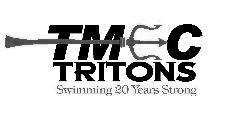 CRC  - Temecula, CASeptember 21, 2015Call to OrderThe meeting was called to order at 1832 hours. A quorum was established per club rules. Motion by Day, Second by Cinnamo to open the meeting.ROLL CALLCOMMENTS FROM MEMBERSIssues discussed:Team Financial ConcernsTeam Operations and CoachingFundraisingVolunteerismMANAGEMENT DISCUSSIONBOARD BUSINESS: (Open Session)Travel Costs and Reimbursements – Santa Barbara TripAfter discussion with the senior parents in attendance, the Board agreed to forgo Coach Nathan’s cost in attending the event and compromised on a final invoice cost of $552.29 per attendee. A follow-up e-mail will be sent to the impacted members. To assist with the financial burden, the Board agreed to allow payments plans if requested and reasonable.MEETING TEMPORARILY ADJOURNED AT 2128 DUE TO CRC CLOSING.BOARD BUSINESS: (Closed Executive Session)BOARD MEETING RESUMED SEPTEMBER 26, 2015 AT 1024 HOURSFARMER BOYS – MURRIETAAugust 2015 Meeting Minute ApprovalMotion made by Wilson, seconded by Aarsvold to approve the August 2015 meeting minutes. Motion passed unanimously by those present at the previous meeting (5 Yeas, 0 Nays). Minutes approved and pending publication on team website.Team FinancialsThe board reviewed the August 2015 financial statements presented at the previous Board meeting. Specifics regarding club financial statements should be requested by contacting Steve Day.Adjustment of Board Member PositionsTo remedy concerns regarding specific duties bleeding across Board positions led to a suggestion we adjust Board positions. The Board agreed and as a result, the following positons have been adjusted moving forward:Coach Jenn was removed from the Treasurer position to alleviate concerns over the time commitment and ensures a formalized payroll check-and-balance.All other positons remained the same.Motion made by Aarsvold, seconded by Wilson to adjust the Board positions as listed. Motion passed unanimously (6 Yeas, 0 Nays).COACHES’ REPORT:None.OPEN ISSUES:Volunteer Hour Policy and Implementation AdjustmentsA discussion was had regarding adjustments that need to be made to the volunteer hours due to the shortened season. As a result, the total number of volunteer hours due will be 10 (in lieu of 15 as originally set) for the short course season. In addition, the process for preparation, distribution, and accountability were finalized. A follow-up e-mail to the membership will be sent.Annual Membership MeetingREMINDER: The annual members meeting will be held on Monday, October 19, 2015 at 1800 hours, at the CRC. NEW BUSINESS:Remaining agenda items carried over due to time.ADJOURNMENTMotion by Schneider, Seconded by Cinnamo to adjourn the meeting. Motion passed unanimously (6 Yeas, 0 Nays). Meeting adjourned at 1213 hours. Respectfully Submitted:Chuck Cinnamo, SecretaryPresident: Steve Day - PresentTreasurer:Jenn Beech – PresentVice-President:Brian Wilson – Not PresentAt-Large Board Members: Tera Schneider – PresentLacey Aarsvold – PresentMarcel Geegbae – PresentBruce Scott – PresentSecretary:Chuck Cinnamo - PresentAt-Large Board Members: Tera Schneider – PresentLacey Aarsvold – PresentMarcel Geegbae – PresentBruce Scott – PresentPresident: Brian WilsonTreasurer:Steve DayVice-President:Steve DayAt-Large Board Members: Tera SchneiderLacey AarsvoldMarcel GeegbaeBruce ScottSecretary:Chuck CinnamoAt-Large Board Members: Tera SchneiderLacey AarsvoldMarcel GeegbaeBruce Scott